                           ATTENDANCE SHEET               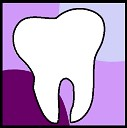 Title:  California CHDP Dental Training: Oral Health Assessment and ReferralDate:Location/Clinic:Presenter:Thank You!Name:Position/Title:Contact Info (Phone/Email)